Name __________________________4-4 Spheres, Pyramids and Triangular Prisms What is the volume of triangular prism?__________________________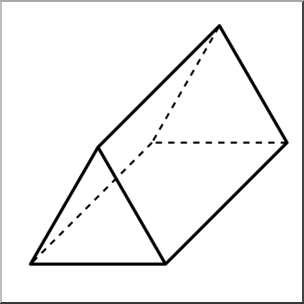 What is the volume of a Right Triangular Prism?_______________________________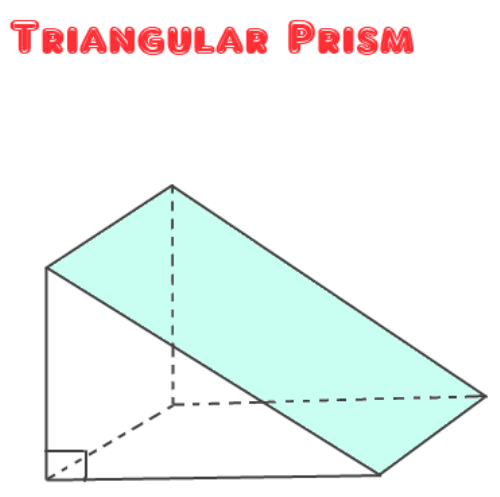 What is the Generic Formula for a Pyramid?________________________Triangle based Pyramid ______________________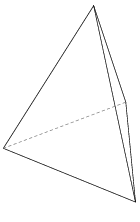 Square based Pyramid _______________________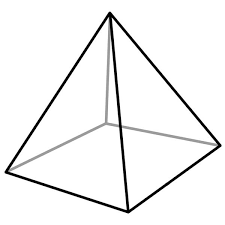 Rectangular based Pyramid  ___________________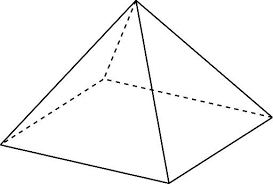 What is the volume of a sphere?_________________________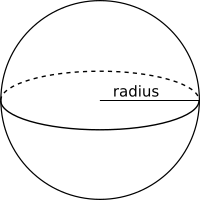 Practice ProblemsA packing carton in the shape of a triangular prism is shown in the diagram below.  What is the volume, in cubic inches, of this carton?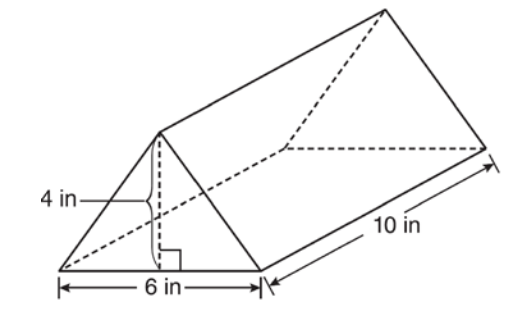 Find the volume of the right triangular prism below.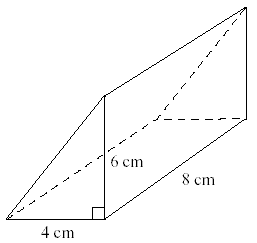 Find the volume of the Triangular Prism, round to the nearest tenth.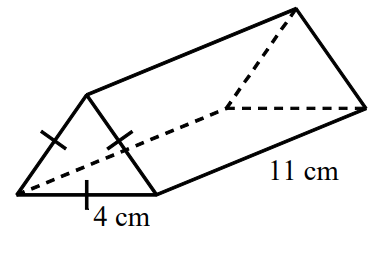 As shown in the diagram below, a regular pyramid has a square base whose side measures 6 inches. If the altitude of the pyramid measures 12 inches, its volume, in cubic inches, is?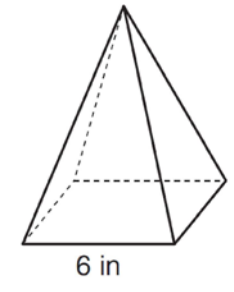 The base of a pyramid is a rectangle with a width of 6 cm and a length of 8 cm. Find, in centimeters, the height of the pyramid if the volume is 288.A triangular pyramid has a height of 8 meters. If the triangle has a base of 4 meters and a height of 3 meters, what is the volume of the pyramid?The diameter of a sphere is 12 inches. What is the volume of the sphere to the nearest cubic inch?The diameter of a sphere is 6 inches. What is the volume of the sphere to the nearest cubic inch?The Volume of a Sphere is 288 cubic cm. Find the radius of the sphere.From Old Regents: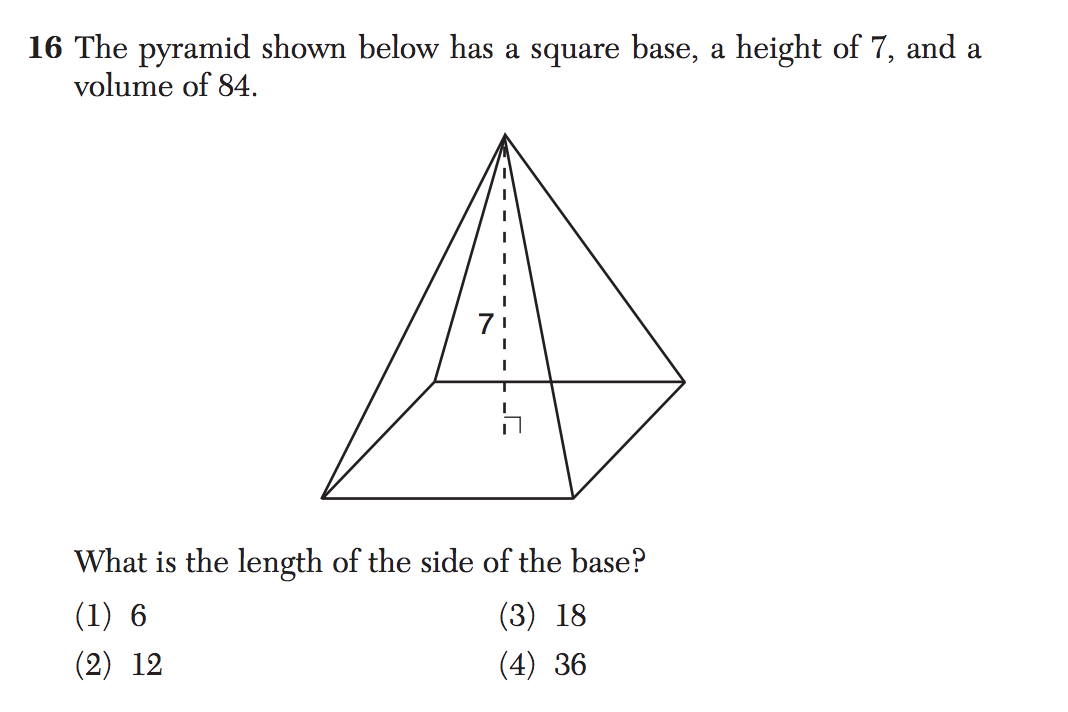 